Department of Criminal Justice Services (DCJS) Victims Services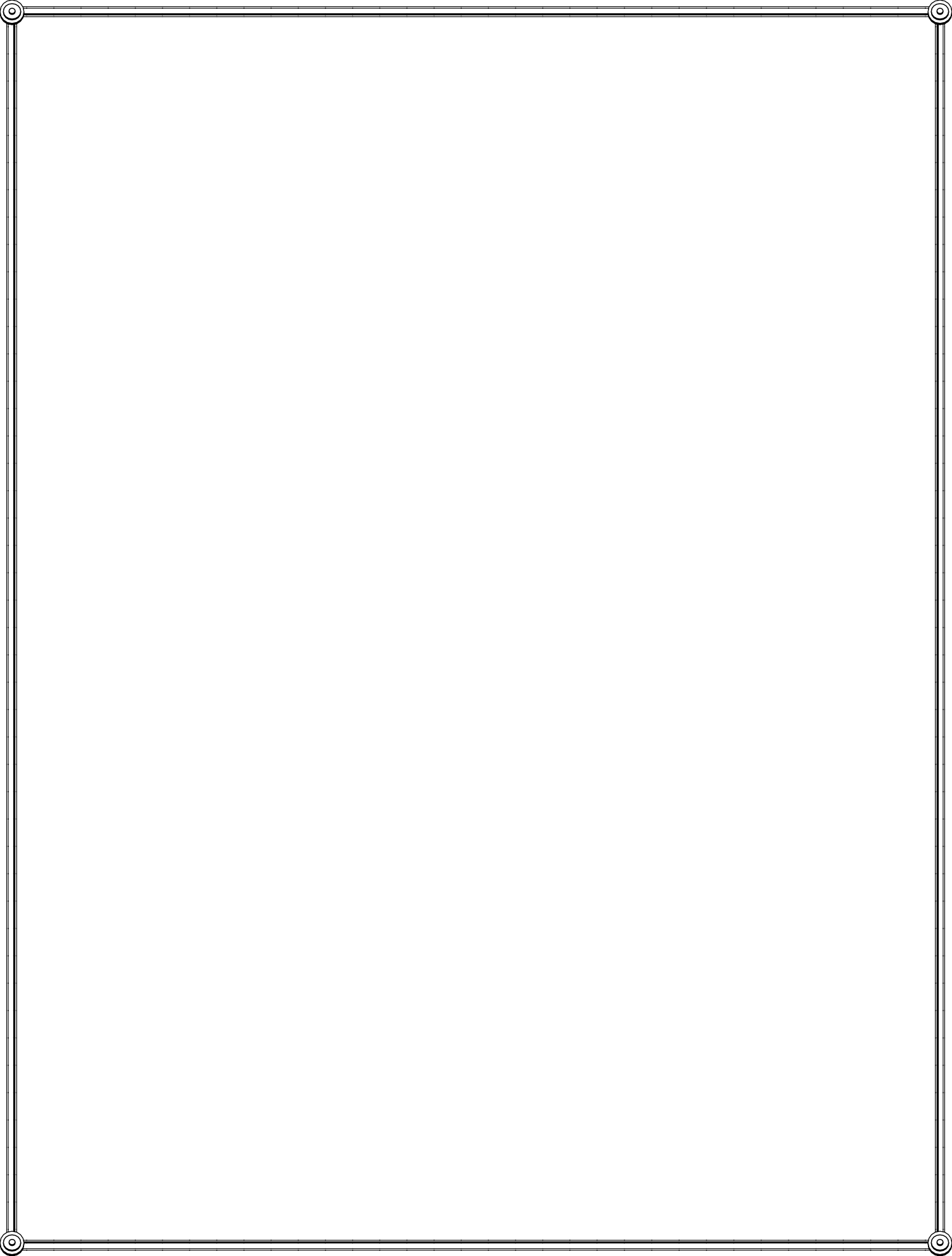 CHANGES IN AUTHORIZED OFFICIALS FORMAll sub-recipients are required to notify DCJS within 30 days of any changes in grant funded staff or authorized officials (Project Director, Project Administrator, or Finance Officer) listed on the grant face sheet. This form is utilized to document changes in authorized officials. The form must be signed by the Project Administrator and attached to the contract amendment request in OGMS. Electronic signatures are accepted.For changes in Grant Funded Staff or staff on leave for more than 30 days - submit a contract amendment request in OGMS (no signature or additional form required). For technical assistance, please contact your DCJS Grant Monitor.Program/Locality Name: 		Grant Number(s): 	Reason(s) for completing this form:□Separation	□New Authorized Official /Hiring	□ Extended Leave (longer than one week) □ Other	*Required* Please indicate if staff person is one or more of the following:□Project Director	□Project Administrator	□Finance OfficerName and Title of Authorized Official Leaving Program: 	Effective Date: 	*Required* Please indicate if the authorized official is one or more of the following:□Project Director	□Project Administrator	□Finance OfficerName and Title of New Authorized Official: 	Street Address: 	 City: State: Zip: 	 Phone: E-Mail (Required):	 Effective Date: 	*Required* Please indicate if the authorized official is one or more of the following:□Project Director	□Project Administrator	□Finance OfficerName and Title of Authorized Official on Extended Leave: 	Effective Dates: Begin 		TO	End 	Please list name & contact information of staff providing coverage and/or assisting with grant responsibilities: Name/Title: 	Street Address: 	 Phone/Email: 		Project Administrator Signature: 	Date: 	